Applicant Name: Click here to enter text.Project Title: Click here to enter text.	Instructions: This optional document captures how an applicant might document certain EIR eligibility requirements. In the designated sections below, applicants can provide information to support how they meet the described requirement and include page numbers and appendices, as necessary.Eligibility Requirements to Apply for an Early-phase EIR GrantRequirement: Eligible Applicant Type The entity applying for an EIR grant must be:☐ A local educational agency (LEA);☐ A State educational agency;☐ The Bureau of Indian Education;☐ A consortium of State educational agencies or local educational agencies;☐ A nonprofit organization;☐ A State educational agency, a local educational agency, a consortium of State educational agencies or local educational agencies, or the Bureau of Indian Education, in partnership with –☐A nonprofit organization;☐A business;☐An educational service agency; or☐An institution of higher education. Note:  An LEA includes a public charter school that operates as an LEA. Identify applicant type above and provide supporting information below.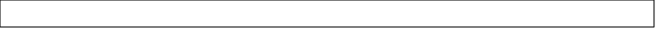 Rural Applicants: If applying as a rural applicant, please provide the information regarding BOTH requirements. The applicant is: ☐ (1) A local educational agency with an urban-centric district locale code of 32, 33, 41, 42, or 43, as determined by the Secretary; ☐ (2) A consortium of such local educational agencies;☐ (3) An educational service agency or a nonprofit organization in partnership with such a local educational agency; or☐ (4) A grantee described in (1) or (2) in partnership with a State educational agency; andA majority of the schools to be served by the program are designated with a locale code of 32, 33, 41, 42, or 43, or a combination of such codes, as determined by the Secretary.☐ Total number of schools to be served: Click here to enter text.☐ Total number of RURAL schools to be served: Click here to enter text.Identify rural applicant type above and provide list of rural LEA(s)/schools and supporting urban-district locale code(s).☐Not Applicable, not applying as a rural applicantRequirement: Absolute Priorities: The FY 2021 EIR Early-phase NIA includes four absolute priorities.  Eligible applicants are required to address Absolute Priority 1: Demonstrates a Rationale and one of the other three absolute priorities.  In addition to indicating the absolute priorities on this form, applicants should identify the absolute priorities in the abstract and project narrative.  The absolute priorities are explained in detail in the NIA.☐ Absolute Priority 1--Demonstrates a Rationale. ☐ Absolute Priority 2--Field-Initiated Innovations—General ☐ Absolute Priority 3--Field-Initiated Innovations—Promoting STEM, With a Particular Focus on Computer Science.☐ Absolute Priority 4--Field-Initiated Innovations—Fostering Knowledge and Promoting the Development of Skills That Prepare Students to Be Informed, Thoughtful, and Productive Individuals and Citizens. Competitive Preference Priorities: The FY 2021 EIR Early-phase NIA includes three competitive preference priorities. In addition to indicating the competitive preference priorities on this form, applicants should specify if they are applying under either of the competitive preference priorities in the abstract and project narrative.  The competitive preference priorities are explained in detail in the NIA.☐ Competitive Preference Priority 1-- (within Absolute Priority 3 only)—Computer Science ☐ Competitive Preference Priority 2--Innovative Approaches to Addressing the Impact of COVID-19 on Underserved Students and Educators.☐ Competitive Priority 3--Promoting Equity and Adequacy in Student Access to Educational Resources and OpportunitiesGrade Levels: Please check all of the grade levels to be served by the project. High-need students: Please provide your definition of high-need students.  Pre-K  2  5  8  11  K  3  6  9  12  1  4  7  10  Post-secondary